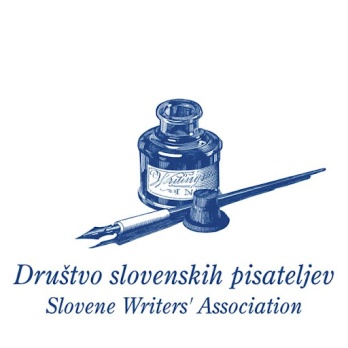 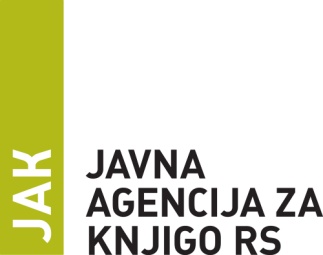 POROČILO o sodelovanju v programu Povabimo besedo 2024,ki ga sofinancira Javna agencija za knjigo Republike Slovenije Priloge k poročilu:fotografije s srečanja z dovoljenjem za objavo v promocijske namene programa Povabimo besedo ter informacija o avtorju fotografijeizdelki sodelujočih otrok, zbrani vtisi itd.medijske objavedrug materialKraj in datum _______________________Ime in priimek odgovorne osebe ________________Podpis ___________________________Naziv ustanoveNaslov ustanoveIme in priimek kontaktne osebeKontakt (e-mail in telefonska številka)Ime in priimek gosta/gostje-literata/literatke, člana/članice DSPDatum izvedbe dogodkaNačin izvedbe dogodka (spletno/dogodek v živo) in lokacijaŠtevilo vključenih otrok na dogodkuKratko poročilo o izvedbi Navedba objav (spletna stran ustanove, šolsko glasilo, lokalni mediji itd.) s povezavami na spletne strani